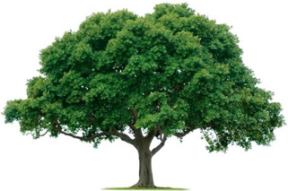 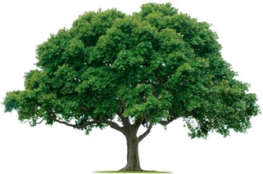 OAKRIDGE NEIGHBORHOOD ASSOCIATIONMonthly Board Meeting Monday, July 6, 2020 at 7:00 P.M.Zoom MeetingBoard Meeting MinutesCALL TO ORDER: Quorum (9 members present or 7 members for decisions under $500).See attached list of attendees. A quorum was met. The meeting opened at 7:08 PM.  MINUTES: Sharon Parrish, SecretaryThe June 1, 2020 Board Meeting minutes were reviewed.  The minutes were motioned for approval by David Parrish, seconded by Scott Barnes and approved unanimously.  UPDATES: EVENTS:  Scott Barnes welcomed the new Board members and discussed the various responsibilities of the Board.  Mary VanPelt agreed to send out the functions of a District Director including welcome bags, signs for general meetings, member flags, and holiday decorations.  Sharon Parrish will post the location of our storage room with access codes in a separate email.  A membership committee person is needed.CRIME WATCH:  Joan Nichols reported that it had been quiet last month. We anticipate having a caravan through the neighborhood for National Night Out in October.  Officer Barnes told Joan that anyone caught setting off fire works would be arrested.ENVIRONMENTAL:  David Parrish said he could use help in keeping the flower beds weed free.  As beautification funds come in, the environmental committee will plan for summer/fall flowers.  David also reported that someone is pulling up the holiday USA flags at the Richland/Shiloh entrance and breaking the dowels.  COMMUNICATION:  Heather Englebretson reported that the July newsletter is ready to launch.  Articles for the August newsletter are due July 15.  Heather will try to have a different language translation of the President’s report for each newsletter.     TREASURY:  Keith Engler stated that we are eight members away from our budgetary goal.  We have a new advertiser, Jason Nguyen, Acclaim Restoration.  His ad will be in the August newsletter.  MEMBERSHIP:  We had a general discussion about how to  attract other cultures.  It was suggested that if we do a block-by-block canvas for memberships that two people of different ethnicities do it together.The meeting was ADJOURNED at 8:35 PM.  (motioned by Scott Barnes, seconded by Michelle Mizerak)NEXT BOARD MEETINGDate:  Monday, September 14, 2020 Time: 7:00 PMLocation: ZoomNEXT GENERAL MEMBERSHIP MEETINGDate: Thursday, September 24, 2020Time: 7:00 PMLocation: Zoom